于都县人民医院静配中心日常低值耗材等项目（项目编号：RMYY-2022-016-1）采购需求品目一：静配中心日常低值耗材项目品目二： 汇流排项目品目三：医用臭氧治疗仪技术参数特点：技术参数1.电源电压：AC 220V 50HZ               2.输入氧气压力：100-150kPa             3.功   率：≤150VA                   4.输出臭氧浓度：5-80mg/L5.保 险 丝：T2AL250V                  6.臭氧水混合罐容积：500mL               7.工作温度：＋5℃-＋40℃              8.臭氧水浓度：≥30mg/L              9.相对湿度：30-80%（无冷凝）          10.臭氧油混合罐容积：200mL11.输入氧气流量范围：0.5-1.5Ｌ/Min    12.臭氧油络合浓度：≥70g/L13.浓度显示误差：≤5%（最大浓度）     14.连续输出浓度：5-80mg/L15.连续输出臭氧气体体积：10-3000mL     16.三类注册证，治疗疼痛类疾病及其他疾病技术特点	1．彩色触摸屏技术，各种操作手指点触即可实现，制取臭氧气体浓度精确到以0.1mg/L单位。2．通过显示屏中文提示，指导使用者进行操作，设定浓度值、浓度实测值、温度值、报警提示等参数，实时同步显示。3．具备温度传感器，确保设备在安全合理状况下运作。4．具有三组常用浓度快捷键，方便使用，按照治疗需要可以提前设置好三种不同的浓度值，并可根据需要连续调节浓度。
5．开机、关机时自动消毒、自动冲洗内部管路功能，确保产生臭氧气体、臭氧水的纯度
6.内置免维护型多余臭氧催灭器，具备多余臭氧外循环回收分解功能，废气排放达到国家质量技术监督局制订的《室内空气中臭氧卫生标准》1小时最高容许度0.1mg/m3的安全指标。7.臭氧发生器，采用钛合金基板和陶瓷平板沿面放电技术，高效长寿命。8.紫外光臭氧浓度传感器，浓度值精确稳定。9.Silicon Lab单片机运行控制系统，质量和稳定性超强。10.旋档式减压阀，氧气流量控制精确。11.浓度自动校准：运行中按照一定时间间隔自动进行浓度校准，保证浓度时时准确性。12.臭氧气体制取系统，用注射器只需轻轻一按即可自动充气。13.臭氧水制备系统，由4.3寸彩色液晶触摸屏独立控制，制取臭氧水浓度范围为≥30mg/L；内置进口高精度臭氧水浓度检测传感器，用户可自行设定浓度，设备自动控制完成进水、混合、浓度控制，到达设定浓度后声光提示14.臭氧水制取方式：（1）使用注射器，按压自动出水，避免取水过程二次污染。（2）大量用水时点击排水键可通过排水口输出。15.臭氧油制备系统，制取臭氧油络合浓度 ≥70mg/ml。于都县人民医院2022-11-04名称规格数量单价合计价备注配置专用袋47.5cm*39.5cm100个/卷1500卷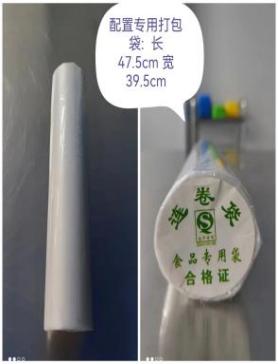 避光袋22cm*14cm50/扎1000扎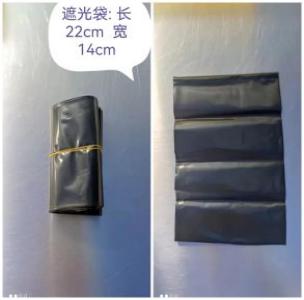 热敏贴片70mm*80mm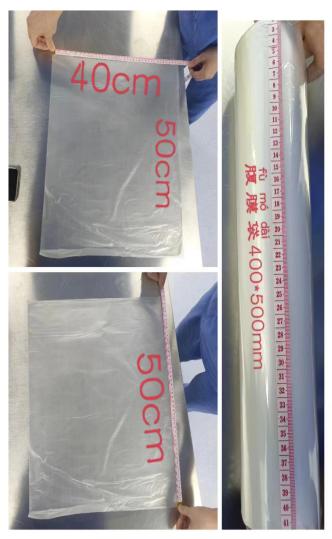 50卷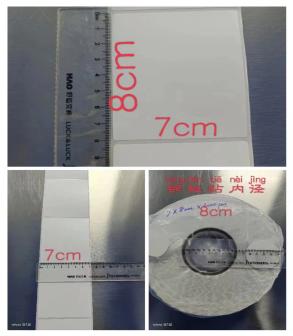 贴签机内径8CM热敏贴片70mm*80mm3000卷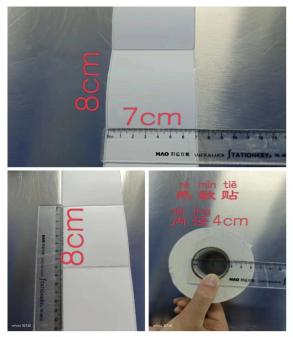 打印机内径4CM总预算：   元总预算：   元总预算：   元总预算：   元总预算：   元总预算：   元序号设备名称规格型号单位数量备注1自动汇流排30*30套12自动汇流排17*17套13数显远传一级自动切换控制台氧气套1全自动切换、远传4全自动切换报警系统套25手机APP/套1手机APP远程监测6声光报警器套17不锈钢管φ75米128不锈钢管φ25米659三片式阀门φ25只26铜、不锈钢等
配品、配件/批1预算总价约（人民币）:壹拾伍万伍仟肆佰捌拾元整。（￥：155480.00）预算总价约（人民币）:壹拾伍万伍仟肆佰捌拾元整。（￥：155480.00）预算总价约（人民币）:壹拾伍万伍仟肆佰捌拾元整。（￥：155480.00）预算总价约（人民币）:壹拾伍万伍仟肆佰捌拾元整。（￥：155480.00）预算总价约（人民币）:壹拾伍万伍仟肆佰捌拾元整。（￥：155480.00）预算总价约（人民币）:壹拾伍万伍仟肆佰捌拾元整。（￥：155480.00）